ПРАКТИЧЕСКОЕ ЗАНЯТИЕ №7 Особенности заполнения журнала формы ТУ-152.Цель занятия №41: ознакомление с процессом заполнения бортового журнала локомотива формы ТУ-152.Порядок выполнения занятия: 1. Заполнить лист задания.2. Сделать вывод.Использованная литература:Должностная инструкция работников локомотивных бригад ржд №2714/р от 25.12.2017.Дата предоставления отчета до 18.12.20 г. с указанием № группы и Ф.И.О. и № задания на электронную почту: aleks62888@yandex.ru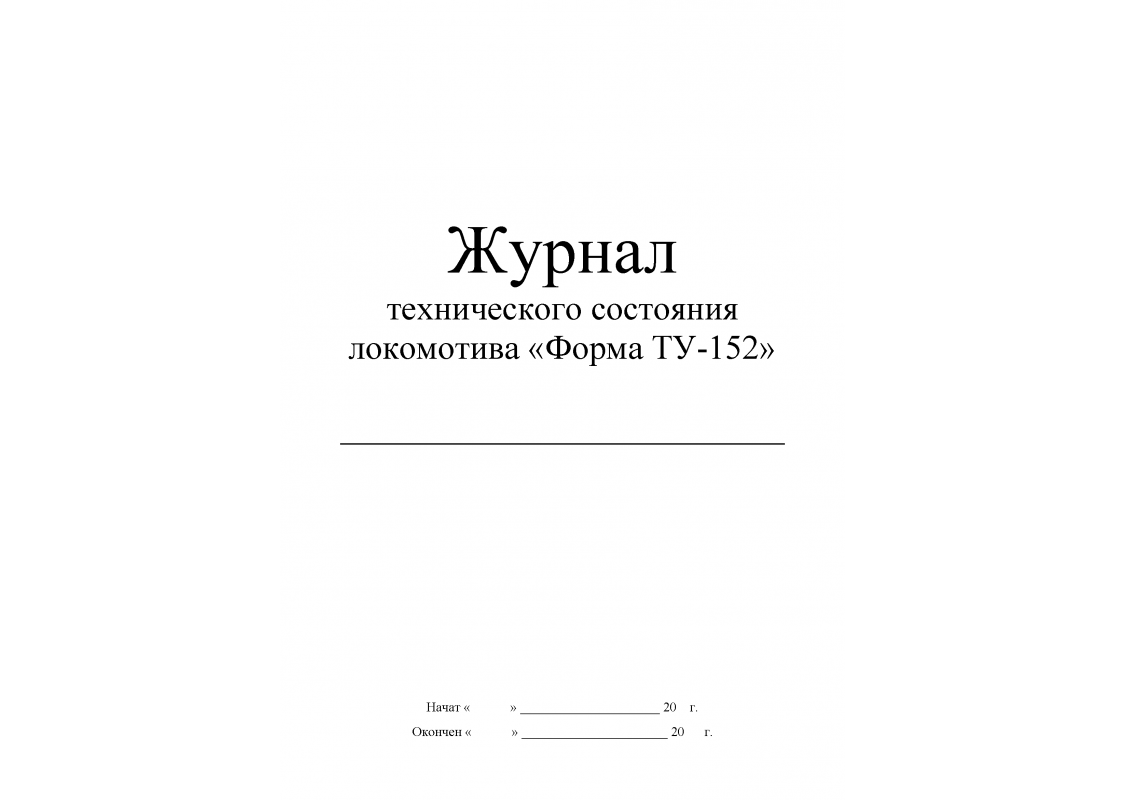 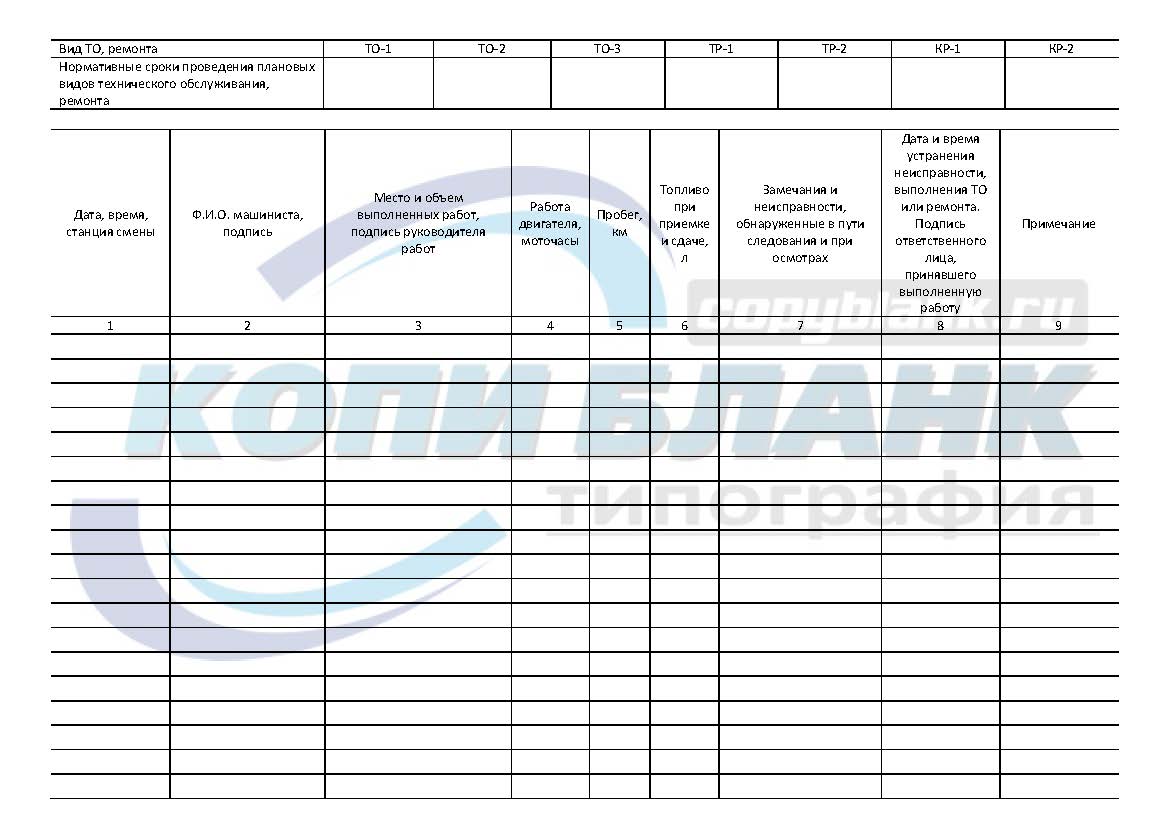 